Publicado en Murcia el 12/04/2021 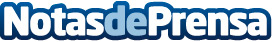 Merce Abellán capta la vida alrededor del río Segura para Miradas, de Murcia Inspira y Cervezas AlhambraLa fotógrafa ha inmortalizado un lugar que se ha convertido en punto de encuentro para pasear, hacer deporte y disfrutar de los atardeceres. La exposición se inaugurará el próximo miércoles 14 de abril a las 19:00h en el restaurante Vegan QueenDatos de contacto:Comunicación Murcia Inspira618 155 308Nota de prensa publicada en: https://www.notasdeprensa.es/merce-abellan-capta-la-vida-alrededor-del-rio Categorias: Fotografía Artes Visuales Murcia Eventos Consumo http://www.notasdeprensa.es